  MARANGOZ ATÖLYESİ GÜVENLİK TALİMATI
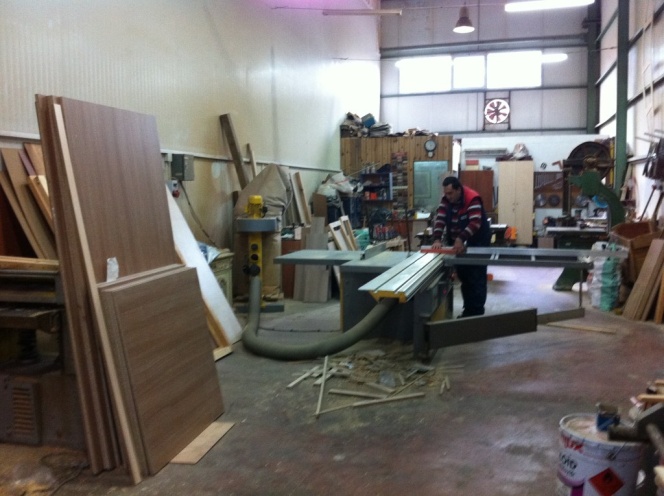 AMAÇ: Bu talimatın amacı, marangoz atölyesinde alınması gereken güvenlik önlemlerini tanımlamaktır.KAPSAM: Bu talimat marangoz atölyelerinde çalışanları kapsar.UYGULAMAAtölyeye görevli kişilerden başkasının girmesi yasaktır.Atölyede çalışanlar burada görevli amirin vereceği emir ve talimatlara uyacaktır.Atölyede çalışanlar tehlike yaratacak veya herhangi bir kazaya sebebiyet verebilecek hususlara girişmeyeceklerdir.Atölyenin muhtelif  yerlerinde bulunan uyarı levhalarına gerekli uyum gösterilecektir.Atölye içerisinde yatmak, uyumak tehlikeli ve yasaktır.Atölyede bulunan makinelerde, makinenin kullanılmasını bilen ve bu işte tecrübe sahibi olmuş kişiler çalışacaktır.Atölye içerisinde makinelerin çalışması sonucu meydana gelen çeşitli talaşlar her vardiya sonu veya makinelerin alt ve etrafı dolduğu zaman temizlenecektir. Bu temizleme işlemi, makine durdurulduktan sonra yapılacak ve toplanan talaşlar Atölye dışında belirli ve mahfuz bir yerde muhafaza edilecektir.Atölyede bulunan makinelerde meydana gelecek her türlü arıza ve aksamayı derhal sorumlu ve ilgililere haber verilecektir.Arızalı alet, cihaz, makine ve tezgah kullanılmayacaktır.Çalışan makineye el ile veya başka bir malzeme ile müdahale edilmeyecek. Makine çalışırken yağlanmayacak ve tamirat yapılmayacak, bakım işlemine girişilmeyecektir.Makine durdurulduktan sonra yapılacak yağlama, tamirat ve bakım sonucunda, makineye ait koruyucuları muhakkak yerine takılacaktır. Koruyucu olmayan makine çalıştırmayacaktır. Makinenin çalıştırıldığı kısımdaki uyarı levhasına muhakkak uyulacaktır.Atölyenin giriş, çıkış kapıları ile imdat çıkış kapısı önüne gidip, gelmeyi güçleştirecek veya zorlaştıracak malzeme koyulmayacaktır.Atölyedeki malzeme veya keresteler makine ve tesisatın çalışmasını güçleştirmeyecek, gidiş ve gelişi aksatmayacak, yangın söndürme cihaz ve tesisatının kullanılma ve çalışmasını engellemeyecek şekilde istif edilecektir.Kerestelerin devrilmemesi veya kaymaması için belirli esaslar dahilinde istif edilmesi gerekir. Bu sebeple, kızışmayı önlemek ve dengeyi sağlamak için; Kesilmiş keresteler tabanı kuru ve taşıma gücü yeterli olan yerlerde istif edilecektir. Herhangi bir ihtiyaç anında drenaj için eğimin; 1/10 oranından daha fazla olmamasına dikkat edilmelidir.Istif katları arasına aksi yönde konacak kadranların ve takozların kesiti; istif edilecek kerestelerin genişliğine ve yüksekliğine göre seçilmelidir.Üzerlerine sık sık çıkmayı gerektiren istiflerde en az 5x22 cm. , kesitindeki kalaslarda ise . uzunluğunda istif dışına çıkarmalıdır. (en pratik ve masrafsız yoldur)Istif yüksekliği en fazla üç metre olmalıdır.Kereste istifleri kenarında veya arasında yatmak, uyumak tehlikeli ve yasaktır.Atölyede kullanılacak el aletleri, yapımına özgü işlerde kullanılmalıdır. Bu aletlerin, ahşap sapları budaksız, iyi cins ve elyaflı ağaçtan, uygun biçimde ve boyutta, kenarları yuvarlatılmış, kıymıksız ve düzgün şekilde yapılmış olarak kullanılacaktır.Marangozhanede kıvılcım çıkaracak el aletleri kullanılmayacaktır.Çekiç, kalem, keski, zımba, tornavida ve benzeri aletler orijinalliği bozulmadan kullanılacaktır. Bu aletlerin bozulan, çapaklanan başları, taşlama veya eğeleme suretiyle düzeltilecektir.El aletlerinin bilenmesi, bakım ve onarım işleri, bu hususta ehil olan kimseler tarafından yapılacak ve bunların sivri veya keskin uçları, kullanıldıkları zaman uygun şekilde korunacaktır.El aletleri atölye içinde gelişi güzel yerlerde bulundurulmayacaktır. Bahis konusu bu aletler dolap veya aletin şekline göre askı tablosunda muhafaza edilecektir.Keser ve buna benzer el aletleri, daima keskin olarak bulundurulacak, bunların sapları, alete sıkı ve sağlam duracak şekilde geçirilecek ve taşınmalarında uygun kılıf, askı veya muhafaza içinde bulundurulacaktır.Eğe ve törpülerin metal bileziği bulunan sağlam sapları veya başka çeşit bir tutacakları olacak ve bunlar sapsız olarak kullanılmayacaktır.Eğe ve törpüler, sandık açma, çivi sökme veya sert bir cisme vurma işlerinde kullanılmayacak, bunlara çekiç ve benzeri aletle vurulmayacak ve keski, kalem veya zımba gibi aletler yapılmayacaktır.Tornavidaların kullanılması;Yapılacak işe uygun tornavida seçilmelidir.	Tornavida keski olarak kullanılmalıdır.Tornavida kullanılırken ele iyice oturmalıdır.Tornavidayı zorlamayın.Basınçlı çivi çakma tabancalarının tetiklerinde güvenlik tertibatı ve namlularında, parça fırlamalarına karşı, koruyucu  bulunacaktır.Atölyede bulunan makinelerin güvenlik topraklamaları bağlı olduğu yerde sökülmeyecektir.Istif edilen yarı mamul, mamul keresteler ile diğer malzemeler kablo, bovat, anahtar, priz, lamba, tablo veya panolardan uzak tutulmalıdır.Elektrik ile ilgili arızalar elektrikçiye veya elektrik servisine veya amire haber verilecektir.Sorumlu elektrikçiden başkası elektrik işi ile uğraşamaz. Yasak ve tehlikelidir.Atölyede kullanılacak seyyar lambalar 24 volt' luk gerilim ile çalışır olacaktır.Elektrik panosu veya tablosuna rahatlıkla müdahalede bulunulabilmesi için pano veya tablo üzerine, çevresine hiç bir şey konmayacaktır.Elektrik panosu  veya tablosuna ve çevresine su dökmek, su sıkmak kati surette yasaktır.Atölyede, yangına sebebiyet verebilecek hususlar ortadan kaldırılacaktır.Atölye içerisinde parlayıcı, patlayıcı maddeler kesin olarak bulundurulmayacaktır. Örneğin; Oksijen ve asetilen tüpü, karpit, gaz, benzin, mazot .... vb.Atölye içerisinde hiç bir şekilde kaynak yapılmayacaktır.Atölye içerisinde soba yakmak, açık ateş kullanmak tehlikeli ve yasaktır.Atölye içerisinde büro  olarak kullanılan kısımların bölme duvarları tuğla veya betondan yapılacaktır. Bu bölmelerin içinde kullanılacak ısıtma araçlarının çok düzenli olmasına dikkat edilecektir. Mesai saati sonunda bunların tamamen söndürüldüğü atölye amiri veya atölye sorumlusu tarafından tek tek kontrol edilecektir.Atölyede, çalışma saati sonunda, atölye amiri gerekli kontrolu yapacak ve sonrada atölye kapıları kilitlenerek, atölye terk edilecektir.Atölyede vukua gelebilecek yangını söndürebilecek nitelikte, yeterli miktarda ve görünür yerlerde seyyar yangın söndürme cihazları ile yangın söndürme tesisatı bulundurulacaktır.Atölyede çalışanlar seyyar yangın söndürme cihazları ile yangın söndürme tesisatının kullanılmasını öğrenmiş olacaklardır.Yangın başlangıcında aşağıda açıklanan hususlara uyulacaktır;Atölyede yangın çıktığı takdirde, Atölyedeki seyyar yangın söndürme cihazları ile yangına derhal müdahalede bulunulacaktır. Bu sırada Atölye içerisinde tehlike arz eden herhangi bir şey varsa  derhal dışarıya çıkarılacaktır. Ayrıca, durum en seri bir şekilde ilgili ve sorumlulara bildirilecektir. Bu sırada yangın söndürme tesisatının da kullanılmasında fayda vardır.Yangın elektrikten çıkmış ise kati surette su kullanmayın. Bunun yerine seyyar yangın söndürme cihazları kullanılacaktır.Yangının büyüme ihtimali olduğu takdirde en seri bir şekilde mahalli itfaiye' ye haber verilmelidir.     İş yeri tarafından tutanak halinde hazırlanan Talimatı okudum . Bir suretini aldım, diğer suretini de iş yerine verdim. Talimatta açıklanan kurallara uyacağımı beyan ve kabul ederim. İş bu talimatı tam sıhhatte olarak, kendi rızamla isteyerek ve bilerek imzaladım. TEBLİĞ EDEN TEBLİĞ EDENTEBELLÜĞ EDEN TEBELLÜĞ EDEN  TEBLİĞ EDEN TEBLİĞ EDENTEBELLÜĞ EDEN TEBELLÜĞ EDEN  ADI SOYADI ADI SOYADI TARİH  TARİH İMZA İMZA